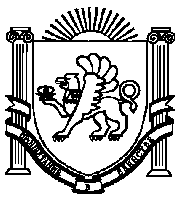 РЕСПУБЛИКА  КРЫМАДМИНИСТРАЦИЯ НИЖНЕГОРСКОГО СЕЛЬСКОГО ПОСЕЛЕНИЯНИЖНЕГОРСКОГО РАЙОНА РЕСПУБЛИКИ КРЫМ                                                                     ПОСТАНОВЛЕНИЕ«09» декабря  2022 г.                                     № 607                                               пгт. НижнегорскийОб утверждении формы проверочного листа, применяемого при осуществлении муниципального жилищного контроля на территории Нижнегорского сельского поселения Нижнегорского района Республики Крым В соответствии с Федеральным законом от 31 июля 2020 года № 248-ФЗ «О государственном контроле (надзоре) и муниципальном контроле в Российской Федерации», постановлением Правительства Российской Федерации от 27.10.2021 № 1844 «Об утверждении требований к разработке, содержанию, общественному обсуждению проектов форм проверочных листов, утверждению, применению, актуализации форм проверочных листов, а также случаев обязательного применения проверочных листов», администрация Нижнегорского сельского поселения ПОСТАНОВИЛА:	1. Утвердить форму проверочного листа, применяемого при осуществлении муниципального жилищного контроля на территории Нижнегорского сельского поселения Нижнегорского района Республики Крым, согласно приложению к настоящему постановлению.	2. Настоящее постановление вступает в силу со дня его обнародования на информационных стендах Нижнегорского сельского поселения.	3. Контроль исполнения настоящего постановления  оставляю за собой.Председатель сельского совета-Глава администрации поселения                                                                                       С.В. ЮрченкоПриложение к постановлению АдминистрацииНижнегорского сельского поселения от «09» декабря 2022 г. № 607ФОРМАQR-кодQR-кодQR-кодQR-кодQR-кодQR-кодПроверочный лист, применяемый при осуществлении муниципального жилищного контроля на территории Нижнегорского сельского поселения Нижнегорского района Республики КрымПроверочный лист, применяемый при осуществлении муниципального жилищного контроля на территории Нижнегорского сельского поселения Нижнегорского района Республики Крым   наименование контрольного органа   наименование контрольного органа1. Вид контрольного мероприятия:1. Вид контрольного мероприятия:2. Форма проверочного листа утверждена постановлением Администрации Нижнегорского сельского поселения Нижнегорского района Республики Крым от «___» _________20___ г. №______ 2. Форма проверочного листа утверждена постановлением Администрации Нижнегорского сельского поселения Нижнегорского района Республики Крым от «___» _________20___ г. №______ 3. Контролируемое лицо (фамилия, имя и отчество (при наличии) гражданина или индивидуального предпринимателя, являющегося контролируемым лицом, его идентификационный номер налогоплательщика и (или) основной государственный регистрационный номер индивидуального предпринимателя, адрес регистрации гражданина или индивидуального предпринимателя, наименование юридического лица, являющегося контролируемым лицом, его идентификационный номер налогоплательщика и (или) основной государственный регистрационный номер, адрес организации (ее филиалов, представительств, обособленных структурных подразделений):3. Контролируемое лицо (фамилия, имя и отчество (при наличии) гражданина или индивидуального предпринимателя, являющегося контролируемым лицом, его идентификационный номер налогоплательщика и (или) основной государственный регистрационный номер индивидуального предпринимателя, адрес регистрации гражданина или индивидуального предпринимателя, наименование юридического лица, являющегося контролируемым лицом, его идентификационный номер налогоплательщика и (или) основной государственный регистрационный номер, адрес организации (ее филиалов, представительств, обособленных структурных подразделений):4. Место проведения контрольного мероприятия с заполнением проверочного листа:4. Место проведения контрольного мероприятия с заполнением проверочного листа:5. Объект муниципального контроля_____________________________________5. Объект муниципального контроля_____________________________________5. Реквизиты решения о проведении контрольного мероприятия:5. Реквизиты решения о проведении контрольного мероприятия:6. Учетный номер контрольного мероприятия и дата присвоения учетного номера контрольного мероприятия в едином реестре проверок:6. Учетный номер контрольного мероприятия и дата присвоения учетного номера контрольного мероприятия в едином реестре проверок:7. Должность, фамилия и инициалы должностного лица (лиц) контрольного органа, проводящего(-их) контрольное мероприятие и заполняющего(-их) проверочный лист7. Должность, фамилия и инициалы должностного лица (лиц) контрольного органа, проводящего(-их) контрольное мероприятие и заполняющего(-их) проверочный лист__________________________________________________________________________________________________________________________________________8. Список контрольных вопросов, отражающих содержание обязательных требований, ответы на которые свидетельствуют о соблюдении или несоблюдении юридическим лицом, индивидуальным предпринимателем, гражданином обязательных требований, составляющих предмет проверки:8. Список контрольных вопросов, отражающих содержание обязательных требований, ответы на которые свидетельствуют о соблюдении или несоблюдении юридическим лицом, индивидуальным предпринимателем, гражданином обязательных требований, составляющих предмет проверки: